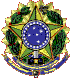 SERVIÇO PÚBLICO FEDERALMINISTÉRIO DA EDUCAÇÃOUNIVERSIDADE FEDERAL DO VALE DO SÃO FRANCISCO PRÓ-REITORIA DE GESTÃO DE PESSOASREQUERIMENTO DE AUXÍLIO FUNERAL / COMUNICAÇÃO DE ÓBITO1 - IDENTIFICAÇÃO DO(A) EX-SERVIDOR(A)- BANCO DEPOSITÁRIO- REQUERIMENTO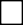 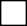 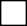 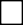 - DOCUMENTOS COMPROBATÓRIOS- AUTENTICAÇÃO DO(A) REQUERENTE- AUTENTICAÇÃO DO AUXÍLIO FUNERAL (USO EXCLUSIVO DA  PROGEPE/UNIVASF)- AUTORIZAÇÃO DO ORDENADOR DE DESPESAS UNIVASFNome:Nome:Nome:Nome:Nome:Nome:Matícula:Matícula:Data do Falecimento:Data do Falecimento:Data do Falecimento:Data do Falecimento:Data do Falecimento:Data do Falecimento:Data do Falecimento:Data do Falecimento:2 - IDENTIFICAÇÃO DO(A) REQUERENTE2 - IDENTIFICAÇÃO DO(A) REQUERENTE2 - IDENTIFICAÇÃO DO(A) REQUERENTE2 - IDENTIFICAÇÃO DO(A) REQUERENTE2 - IDENTIFICAÇÃO DO(A) REQUERENTE2 - IDENTIFICAÇÃO DO(A) REQUERENTE2 - IDENTIFICAÇÃO DO(A) REQUERENTE2 - IDENTIFICAÇÃO DO(A) REQUERENTENome:Nome:Nome:Carteira de Identidade:Carteira de Identidade:Órgão Expedidor/UF:Órgão Expedidor/UF:CPF:Endereço:Endereço:Endereço:Endereço:Endereço:Bairro:Bairro:Cidade:UF:CEP:Telefone:Telefone:Se parente especificar grau de parentesco:  terceiros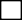 Se parente especificar grau de parentesco:  terceirosSe parente especificar grau de parentesco:  terceirosSe parente especificar grau de parentesco:  terceirosNome do BancoCódigo:Nome da AgênciaNº da AgênciaNº da Conta-Corrente:Valor R$ 		nº do recibo/nota fiscal:Data: 	/ 	/ 	Assinatura:   	Matrícula:    	